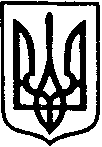 БІЛАШІВСЬКИЙ НАВЧАЛЬНО-ВИХОВНИЙ КОМПЛЕКС:ЗАГАЛЬНООСВІТНЯ ШКОЛА І-ІІІ СТУПЕНІВ, ДНЗ	ЗДОЛБУНІВСЬКОЇ РАЙОННОЇ РАДИ РІВНЕНСЬКОЇ ОБЛАСТІ35741 с.Білашів, вул. Попівська 34, тел. (03652) 40-410 E-mail: bilashiv_school@ukr.net, bilashivNVK.at.ua Код ЄДРПОУ 38809470 			        		НАКАЗ30.08.2019							№   101/кПро заміну Мачелюк С.В.	В зв»язку з тим, що  Мачелюк С.В. знаходиться  на настановчій сесії  з 09.09.по 13.09.2019р в м. Рівне,  обласному  інституті післядипломної педагогічної освітиНАКАЗУЮЗдійснити заміщення Мачелюк С.В. наступними учителями-Гаврилюк О.П.-уроки технологій 10-11 кл, трудового навчання  5-6кл., 7-8 кл.(хлопці) .-Корольчук С.П.-уроки трудового навчання 5-6кл., 7-8 кл.(дівчата), 9 класОплату провести за фактично проведені уроки	Директор НВК				В.Рибак